Publicado en Michoacán, Zapotán, Aquila. el 16/01/2024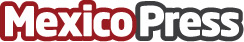 Ternium colabora a la reconstrucción y equipamiento de escuelas en MichoacánAportó $1.4 millones de pesos para la remodelación y reconstrucción de los baños y nuevos espacios. Las instalaciones se vieron afectadas por el sismo de septiembre de 2022. Hizo donativos de equipo a otras dos escuelas en Zapotán y AquilaDatos de contacto:Saraí AlmazánOca Reputación55 2887 1503 Nota de prensa publicada en: https://www.mexicopress.com.mx/ternium-colabora-a-la-reconstruccion-y Categorías: Nacional Educación Solidaridad y cooperación Michoacán de Ocampo Ciudad de México http://www.mexicopress.com.mx